(Bu sayfa çoğaltılarak kullanılacaktır.)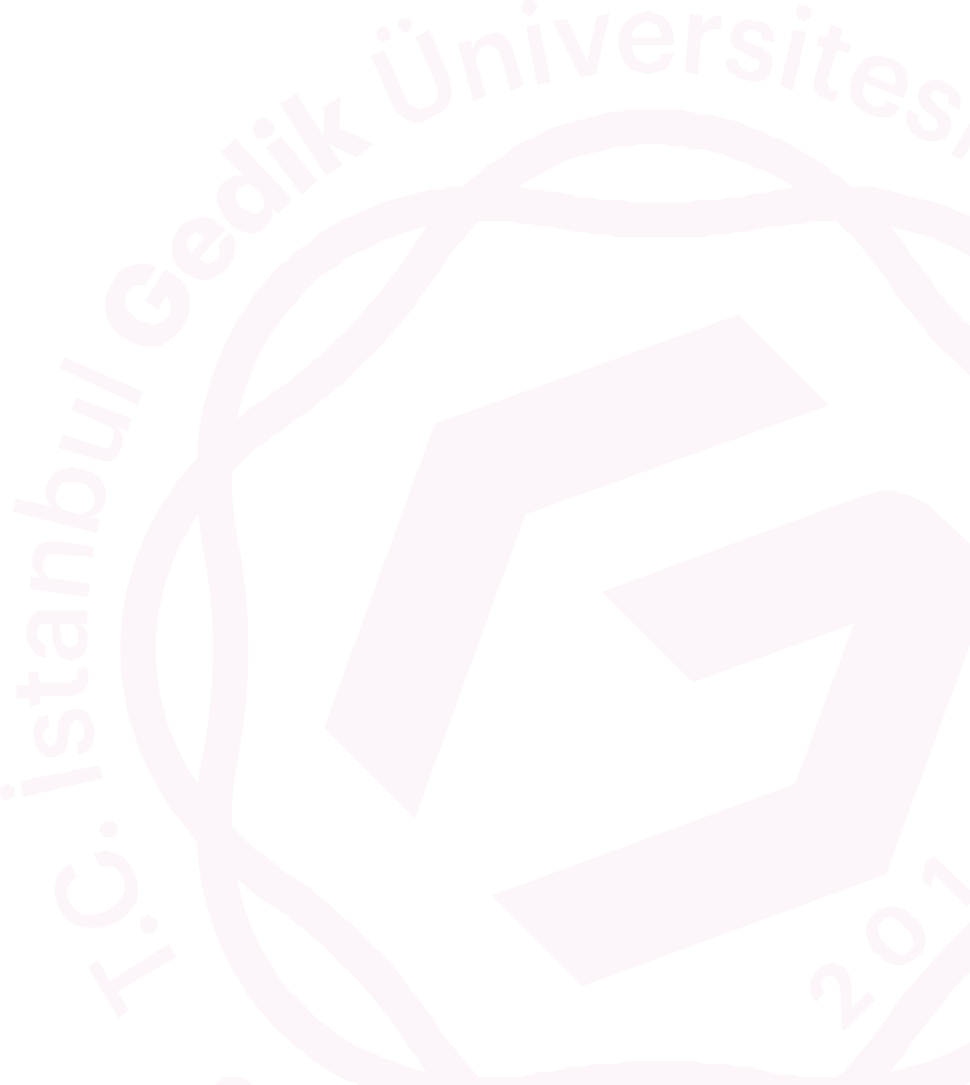 İSTANBUL GEDİK ÜNİVERSİTESİ MESLEK YÜKSEKOKULU  İSTANBUL GEDİK ÜNİVERSİTESİ MESLEK YÜKSEKOKULU  STAJ EĞİTİM DOSYASI (Günlük staj raporu)STAJ EĞİTİM DOSYASI (Günlük staj raporu)Kısım:Sayfa No:Yapılan İş:Tarih:Birim/Kısım Yetkilisinin İmzası ve Kaşesi	     :Birim/Kısım Yetkilisinin İmzası ve Kaşesi	     :